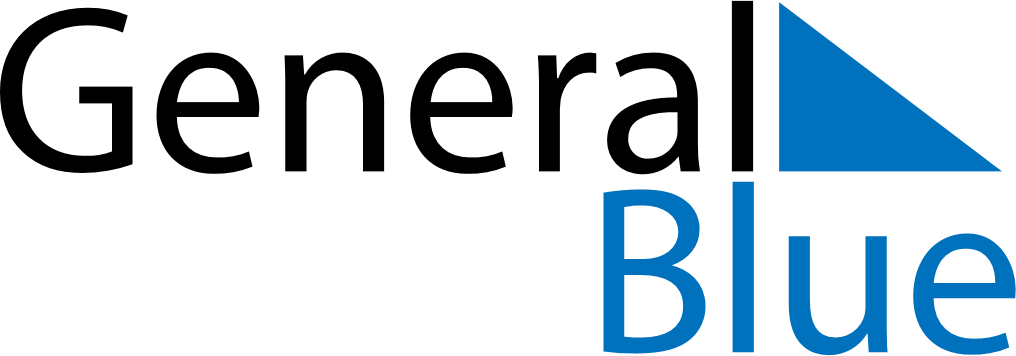 2023 - Q4Ukraine2023 - Q4Ukraine2023 - Q4Ukraine2023 - Q4Ukraine2023 - Q4Ukraine2023 - Q4Ukraine October 2023 October 2023 October 2023MondayTuesdayTuesdayWednesdayThursdayFridaySaturdaySunday12334567891010111213141516171718192021222324242526272829303131 November 2023 November 2023 November 2023MondayTuesdayTuesdayWednesdayThursdayFridaySaturdaySunday1234567789101112131414151617181920212122232425262728282930 December 2023 December 2023 December 2023MondayTuesdayTuesdayWednesdayThursdayFridaySaturdaySunday123455678910111212131415161718191920212223242526262728293031Oct 14: Defender of Ukraine DayOct 16: Defender of Ukraine Day (substitute day)